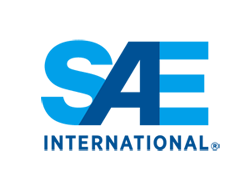 BAJA SAE MEXICO VOLUNTEERNAME:CITY:AGE:UNIVERSITY:SAE Experience IN MEXICO (BAJA SAE, FSAE ETC.):	SAE Experience IN USA (BAJA SAE, FSAE ETC.):Engineering Experience (GM, BOSH ETC:Motorsports Experience (F1,DRAG RACING ATV`S ETC):